Межправительственный комитет по интеллектуальной собственности, генетическим ресурсам, традиционным знаниям и фольклоруДвадцать восьмая сессияЖенева, 7 – 9 июля 2014 г.краткое резюме документовДокумент подготовлен СекретариатомI.	РАБОЧИЕ ДОКУМЕНТЫ К ДВАДЦАТЬ ВОСЬМОЙ СЕССИИНиже следует краткое описание документов, которые были или должны быть подготовлены к двадцать восьмой сессии Межправительственного комитета по интеллектуальной собственности, генетическим ресурсам, традиционным знаниям и фольклору («Комитет» или «МКГР»), по состоянию на 2 июня 2014 г.  Все перечисленные документы, равно как и любые новые документы, будут размещены, по мере подготовки их окончательного варианта, по адресу: http://www.wipo.int/meetings/en/details.jsp?meeting_id=32091. WIPO/GRTKF/IC/28/1:  Проект повестки дня двадцать восьмой сессииДанный документ включает пункты повестки дня, предлагаемые на рассмотрение Комитета, и представляется ему с целью возможного принятия.WIPO/GRTKF/IC/28/2:  Аккредитация некоторых организацийВ данном документе приводятся названия, контактная информация, а также цели и задачи организаций, которые обратились в Комитет с просьбой об аккредитации в качестве специальных наблюдателей на нынешней и будущих сессиях Комитета.WIPO/GRTKF/IC/28/3:  Участие коренных и местных общин:  Добровольный фондВ 2005 г. Генеральная Ассамблея ВОИС учредила Добровольный фонд ВОИС для аккредитованных коренных и местных общин.  Это решение было принято на основе документа WO/GA/32/6, в который впоследствии, в сентябре 2010 г., были внесены изменения Генеральной Ассамблеей ВОИС; в указанном документе излагаются цели и принципы деятельности Фонда.  В данном документе речь идет о назначении Консультативного совета Фонда и приводится информация об инициированной Секретариатом кампании по мобилизации средств.  Необходимая информационная записка, содержащая подробные сведения относительно полученных взносов и бенефициаров, распространяется параллельно в качестве документа WIPO/GRTKF/IC/28/INF/4.WIPO/GRTKF/IC/28/4:  Сводный документ, касающийся интеллектуальной собственности и генетических ресурсовВ ходе двадцать шестой сессии МКГР, состоявшейся в Женеве 3 – 7 февраля 2014 г., Комитет на основе документа WIPO/GRTKF/IC/26/4 разработал новый текст под названием «Сводный документ, касающийся интеллектуальной собственности и генетических ресурсов Rev. 2» и постановил, что этот текст в том виде, в каком он существовал на момент завершения обсуждений по теме «Генетические ресурсы» в рамках пункта 7 повестки дня 7 февраля 2014 г., будет препровожден Генеральной Ассамблее ВОИС, которая состоится в сентябре 2014 г., «с любыми согласованными поправками или изменениями, внесенными по сквозным вопросам на двадцать восьмой сессии МКГР».  В соответствии с мандатом Комитета на 2014-2015 гг., его программой работы на 2014 г. и решением по пункту 7 повестки дня двадцать шестой сессии данный документ был подготовлен в качестве рабочего для рассмотрения Комитетом в ходе двадцать восьмой сессии.WIPO/GRTKF/IC/28/5:  Охрана традиционных знаний:  проекты статейВ ходе двадцать седьмой сессии МКГР, состоявшейся в Женеве 24 марта – 4 апреля 2014 г., Комитет на основе документа WIPO/GRTKF/IC/27/4 разработал новый текст под названием «Охрана традиционных знаний: проекты статей Rev. 2» и постановил, что этот текст в том виде, в каком он существовал на момент завершения обсуждений по теме «Традиционные знания» в рамках пункта 6 повестки дня 28 марта 2014 г., будет препровожден Генеральной Ассамблее ВОИС, которая состоится в сентябре 2014 г., «с любыми согласованными поправками или изменениями, внесенными по сквозным вопросам на двадцать восьмой сессии МКГР».  В соответствии с мандатом Комитета на 2014-2015 гг., его программой работы на 2014 г. и решением по пункту 6 повестки дня двадцать седьмой сессии данный документ был подготовлен в качестве рабочего для рассмотрения Комитетом в ходе двадцать восьмой сессии.WIPO/GRTKF/IC/28/6:  Охрана традиционных выражений культуры:  проекты статейВ ходе двадцать седьмой сессии МКГР, состоявшейся в Женеве 24 марта – 4 апреля 2014 г., Комитет на основе документа WIPO/GRTKF/IC/27/5 разработал новый текст под названием «Охрана традиционных выражений культуры: проекты статей Rev. 2» и постановил, что этот текст в том виде, в каком он существовал на момент завершения обсуждений по теме «Традиционные выражения культуры» в рамках пункта 7 повестки дня 4 апреля 2014 г., будет препровожден Генеральной Ассамблее ВОИС, которая состоится в сентябре 2014 г., «с любыми согласованными поправками или изменениями, внесенными по сквозным вопросам на двадцать восьмой сессии МКГР».  В соответствии с мандатом Комитета на 2014-2015 гг., его программой работы на 2014 г. и решением по пункту 7 повестки дня двадцать седьмой сессии данный документ был подготовлен в качестве рабочего для рассмотрения Комитетом в ходе двадцать восьмой сессии.WIPO/GRTKF/IC/28/7:  Совместная рекомендация по генетическим ресурсам и связанным с ними традиционным знаниямВ ходе двадцатой сессии МКГР, состоявшейся в феврале 2012 г., делегации Канады, Японии, Норвегии, Республики Кореи и Соединенных Штатов Америки представили совместную рекомендацию по генетическим ресурсам и связанным с ними традиционным знаниям.  Эта рекомендация была изложена в документе WIPO/GRTKF/IC/20/9/Rev, который был повторно представлен его соавторами на двадцать третьей, двадцать четвертой, двадцать шестой и двадцать седьмой сессиях МКГР и распространен в качестве документов WIPO/GRTKF/IC/23/5, WIPO/GRTKF/24/5, WIPO/GRTKF/IC/26/5 и WIPO/GRTKF/IC/27/6, соответственно.  Соавторы этого предложения вновь представили его в качестве рабочего документа данной сессии.WIPO/GRTKF/IC/28/8:  Совместная рекомендация об использовании баз данных для защитной охраны генетических ресурсов и традиционных знаний, связанных с генетическими ресурсамиВ ходе двадцать третьей сессии МКГР, состоявшейся в феврале 2013 г., делегациями Канады, Японии, Республики Кореи и Соединенных Штатов Америки была представлена совместная рекомендация об использовании баз данных для защитной охраны генетических ресурсов и традиционных знаний, связанных с генетическими ресурсами.  Это предложение было изложено в документе WIPO/GRTKF/IC/23/7.  Предлагаемая совместная рекомендация была повторно представлена ее соавторами на двадцать четвертой, двадцать шестой и двадцать седьмой сессиях МКГР в качестве документов WIPO/GRTKF/IC/24/7, WIPO/GRTKF/IC/26/6 и WIPO/GRTKF/IC/27/7, соответственно.  Соавторы этого предложения вновь представили его в качестве рабочего документа данной сессии.WIPO/GRTKF/IC/28/9:  Предложение о мандате на проведение Секретариатом ВОИС исследования в отношении мер по недопущению ошибочной выдачи патентов и обеспечению соответствия действующим системам предоставления доступа и совместного пользования выгодамиВ ходе двадцать третьей сессии МКГР, состоявшейся в феврале 2013 г., делегациями Канады, Японии, Республики Кореи и Соединенных Штатов Америки было представлено предложение о мандате на проведение исследования в отношении мер по недопущению ошибочной выдачи патентов и обеспечению соответствия действующим системам предоставления доступа и совместного пользования выгодами.  Предложение было изложено в документе WIPO/GRTKF/IC/23/6.  Впоследствии данное предложение было повторно представлено от имени делегаций Канады, Японии, Республики Кореи, Российской Федерации и Соединенных Штатов Америки на двадцать четвертой сессии МКГР в виде документа WIPO/GRTKF/IC/24/6 Rev., а затем от имени делегаций Канады, Японии, Норвегии, Республики Кореи, Российской Федерации и Соединенных Штатов Америки на двадцать шестой и двадцать седьмой сессиях МКГР в качестве документов WIPO/GRTKF/IC/26/7 и WIPO/GRTKF/IC/27/8, соответственно.  Соавторы документов WIPO/GRTKF/IC/26/7 и WIPO/GRTKF/IC/27/8 вновь представили это предложение в качестве рабочего документа данной сессии.WIPO/GRTKF/IC/28/10:  Участие коренных и местных общин: предложение, касающееся дополнительных взносов в Добровольный фондВ ходе двадцать седьмой сессии МКГР, состоявшейся в апреле 2014 г., делегациями Австралии, Финляндии, Новой Зеландии и Швейцарии было представлено предложение об изменении правил Добровольного фонда ВОИС с целью создания возможности пополнять Фонд за счет взносов из регулярного бюджета ВОИС в качестве дополнительного канала финансирования Фонда в случае необходимости.  В соответствии с решением Комитета, принятым по пункту 5 повестки дня двадцать седьмой сессии, соавторы этого предложения повторно представили его в качестве рабочего документа данной сессии.II.	ИНФОРМАЦИОННЫЕ ДОКУМЕНТЫ К ДВАДЦАТЬ ВОСЬМОЙ СЕССИИWIPO/GRTKF/IC/28/INF/1 Prov.:  Список участниковПроект списка участников будет распространен на двадцать восьмой сессии МКГР.WIPO/GRTKF/IC/28/INF/2:  Краткое резюме документовНастоящий документ подготовлен в качестве неофициального справочника по документации Комитета.WIPO/GRTKF/IC/28/INF/3:  Проект программы двадцать восьмой сессииВ соответствии с просьбой Комитета, высказанной на десятой сессии МКГР, в этом документе излагается предлагаемая программа и указывается возможное время для рассмотрения каждого пункта повестки дня.  Этот проект программы является лишь ориентировочным, тогда как фактическая организация работы Комитета будет определяться Председателем и членами Комитета в соответствии с правилами процедуры.WIPO/GRTKF/IC/28/INF/4:  Добровольный фонд для аккредитованных коренных и местных общин: информационная записка о взносах и заявлениях об оказании финансовой поддержкиВ данном документе содержится информация, требуемая для отчетности перед Комитетом по деятельности Добровольного фонда для аккредитованных коренных и местных общин.  Правила изложены в приложении к документу WO/GA/32/6 в том виде, в каком они одобрены Генеральной Ассамблеей ВОИС на ее тридцать второй сессии и впоследствии изменены Генеральной Ассамблеей ВОИС в сентябре 2010 г.  В частности в нем приводится информация о полученных или объявленных взносах и фактической финансовой поддержке, предоставленной представителям аккредитованных коренных и местных общин.WIPO/GRTKF/IC/28/INF/5:  Информационная записка для дискуссионной группы местных и коренных общинВо исполнение решения Комитета, принятого на седьмой сессии МКГР, каждая последующая сессия Комитета открывалась заседанием дискуссионной группы под председательством члена какой-либо коренной общины.  Такие заседания предваряли предыдущие 20 сессий Комитета.  В каждом случае представители коренных и местных общин выступали с презентациями по конкретной теме, связанной с переговорами в рамках МКГР.  Эти презентации доступны на сайте ВОИС по адресу:  http://wipo.int/tk/en/igc/panels.html, ознакомиться с ними также можно на портале коренных народов на сайте ВОИС.  В данном документе изложены предлагаемые практические моменты, связанные с заседанием дискуссионной группы на двадцать восьмой сессии МКГР.WIPO/GRTKF/IC/28/INF/6:  Добровольный фонд для аккредитованных коренных и местных общин: решения, принятые Генеральным директором в соответствии с рекомендациями, вынесенными Консультативным советомДанная информационная записка проинформирует Комитет о решениях в отношении финансирования, которые будут приняты Генеральным директором в соответствии с рекомендацией, которую может одобрить Консультативный совет Добровольного фонда для аккредитованных коренных и местных общин на полях двадцать восьмой сессии МКГР.WIPO/GRTKF/IC/28/INF/7:  Глоссарий ключевых терминов, относящихся к интеллектуальной собственности, генетическим ресурсам, традиционным знаниям и традиционным выражениям культурыВ ходе девятнадцатой сессии МКГР «Комитет предложил Секретариату обновить глоссарии, содержащиеся в документах WIPO/GRTKF/IC/19/INF/7 («Глоссарий ключевых терминов, относящихся к интеллектуальной собственности и традиционным выражениям культуры»), WIPO/GRTKF/IC/19/INF/8 («Глоссарий ключевых терминов, относящихся к интеллектуальной собственности и традиционным знаниям») и WIPO/GRTKF/IC/19/INF/9 («Глоссарий ключевых терминов, относящихся к интеллектуальной собственности и генетическим ресурсам»), объединив их в едином документе и опубликовав сводный глоссарий в качестве информационного документа к следующей сессии Комитета».  Данный документ представляется в качестве обновленного варианта сводного глоссария для рассмотрения на сессии. WIPO/GRTKF/IC/28/INF/8:  Ресурсы, доступные на веб-сайте ВОИС по традиционным знаниям, традиционным выражениям культуры и генетическим ресурсамВ ходе двадцатой сессии МКГР Комитет предложил Секретариату подготовить информационный документ, кратко характеризующий ресурсы, доступные на веб-сайте ВОИС по традиционным знаниям, традиционным выражениям культуры и генетическим ресурсам в качестве средства поддержки и активизации участия наблюдателей в его работе.  В данном документе представлена обновленная информация о ресурсах, имеющихся на веб-сайте. WIPO/GRTKF/IC/28/INF/9:  Отчет о семинаре-практикуме экспертов – представителей коренных народов по вопросам интеллектуальной собственности, генетических ресурсов, традиционных знаний и традиционных выражений культурыВ ходе двадцатой сессии МКГР Комитет поддержал предложение об организации семинара-практикума экспертов-представителей коренных народов по вопросам интеллектуальной собственности, генетических ресурсов, традиционных знаний и традиционных выражений культуры.  Это предложение содержится в пунктах 10 и 11 документа WIPO/GRTKF/IC/20/7.  Во исполнение этого решения, содержащегося в пункте 801 (d) документа WIPO/GRTKF/IC/20/10, Секретариат ВОИС в сотрудничестве с Секретариатом Постоянного форума Организации Объединенных Наций по вопросам коренных народов (ПФКН ООН) организовал в период с 19 по 21 апреля 2013 г. семинар-практикум экспертов – представителей коренных народов по вопросам интеллектуальной собственности, генетических ресурсов, традиционных знаний и традиционных выражений культуры.  Данный документ, в котором содержится отчет об этой встрече, вновь представлен ПФКН ООН в качестве информационного документа двадцать восьмой сессии МКГР.WIPO/GRTKF/IC/28/INF/10:  Ответы на вопросы в отношении национальных баз данных и международного порталаВ ходе двадцать седьмой сессии МКГР, состоявшейся в апреле 2014 г., делегации Канады, Японии, Норвегии, Республики Кореи и Соединенных Штатов Америки представили документ WIPO/GRTKF/IC/27/INF/11, содержащий ответы делегаций Канады, Японии, Норвегии, Южной Африки, Республики Кореи, Швеции и Соединенных Штатов Америки на вопросы о создании и использовании баз данных генетических ресурсов и/или традиционных знаний.  Соавторы этого документа вновь представили его в качестве информационного документа данной сессии.[Конец документа]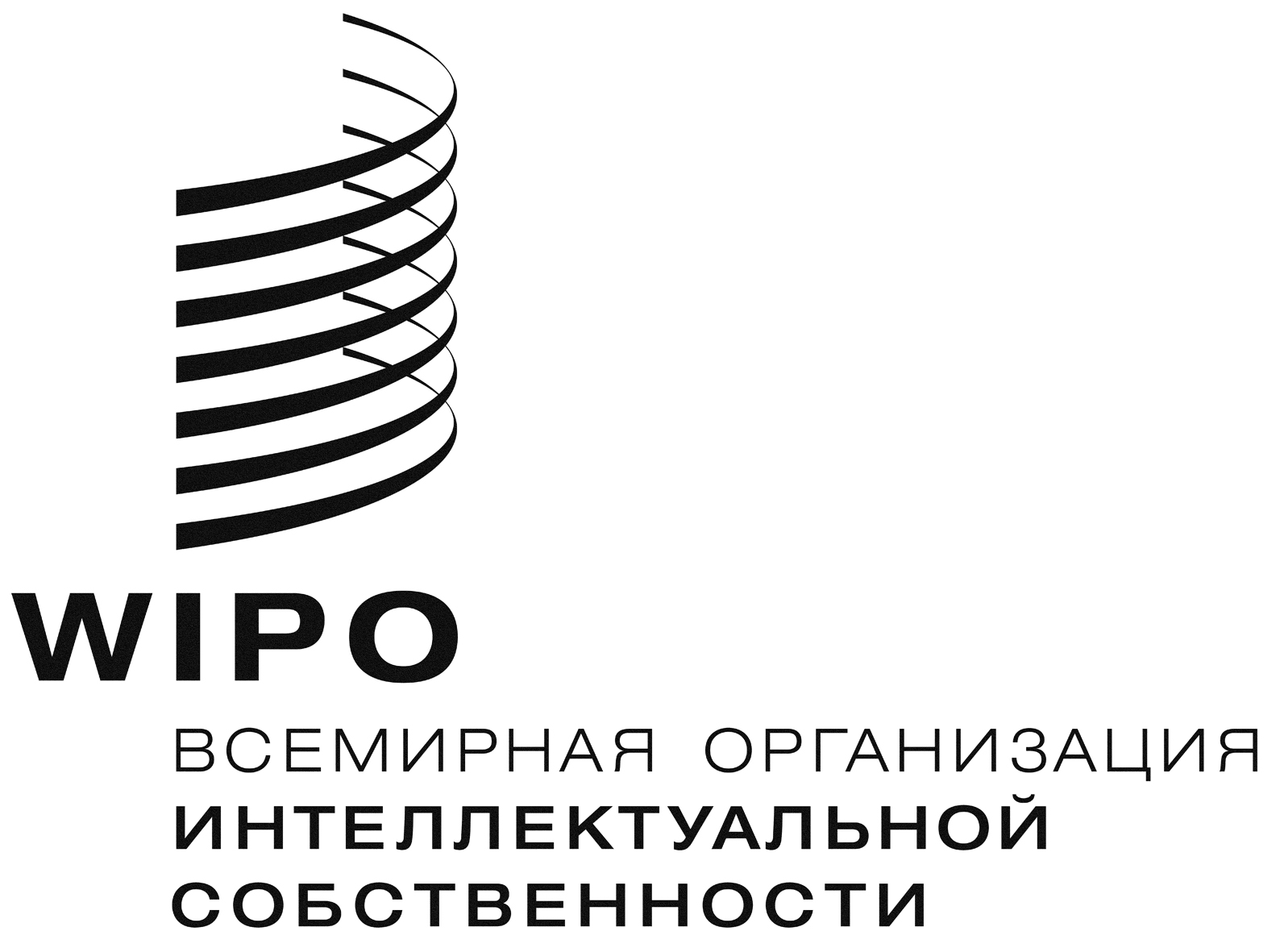 RWIPO/GRTKF/IC/28/INF/2  WIPO/GRTKF/IC/28/INF/2  WIPO/GRTKF/IC/28/INF/2    оригинал:  английский  оригинал:  английский  оригинал:  английскийдата: 2 июня 2014 г.дата: 2 июня 2014 г.дата: 2 июня 2014 г.